Instituto Federal de Educação, Ciência e Tecnologia do RN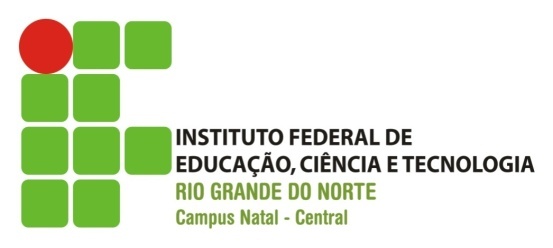 Diretoria de Educação e Ciência – DIACDisciplina: Língua PortuguesaCurso: Tecnologia em Redes de ComputadoresTurma: 20121.1.01415.1VAno letivo: 2012.1  – Carga-horária: 69h/aProf. Dr. Florêncio Caldas de OliveiraExercício sobre sequência narrativaAs questões de 1 a 7 referem-se ao texto reproduzido a seguir.Eduardo e MônicaQuem um dia irá dizerQue existe razãoNas coisas feitas pelo coração?E quem irá dizerQue não existe razão?Eduardo abriu os olhos, mas não quis se levantarFicou deitado e viu que horas eramEnquanto Mônica tomava um conhaqueNo outro canto da cidade, como eles disseramEduardo e Mônica um dia se encontraram sem quererE conversaram muito mesmo pra tentar se conhecerUm carinha do cursinho do Eduardo que disse"Tem uma festa legal, e a gente quer se divertir"Festa estranha, com gente esquisita"Eu não tô legal, não aguento mais birita"E a Mônica riu, e quis saber um pouco maisSobre o boyzinho que tentava impressionarE o Eduardo, meio tonto, só pensava em ir pra casa"É quase duas, eu vou me ferrar"Eduardo e Mônica trocaram telefoneDepois telefonaram e decidiram se encontrarO Eduardo sugeriu uma lanchoneteMas a Mônica queria ver o filme do GodardSe encontraram então no parque da cidadeA Mônica de moto e o Eduardo de "camelo"O Eduardo achou estranho, e melhor não comentarMas a menina tinha tinta no cabeloEduardo e Mônica eram nada parecidosEla era de Leão e ele tinha dezesseisEla fazia Medicina e falava alemãoE ele ainda nas aulinhas de inglêsEla gostava do Bandeira e do BauhausVan Gogh e dos Mutantes, de Caetano e de RimbaudE o Eduardo gostava de novelaE jogava futebol de botão com seu avôEla falava coisas sobre o Planalto CentralTambém magia e meditaçãoE o Eduardo ainda tava no esquemaEscola, cinema, clube, televisãoE mesmo com tudo diferente, veio mesmo, de repenteUma vontade de se verE os dois se encontravam todo diaE a vontade crescia, como tinha de serEduardo e Mônica fizeram natação, fotografiaTeatro, artesanato, e foram viajarA Mônica explicava pro EduardoCoisas sobre o céu, a terra, a água e o arEle aprendeu a beber, deixou o cabelo crescerE decidiu trabalhar (não!)E ela se formou no mesmo mêsQue ele passou no vestibularE os dois comemoraram juntosE também brigaram juntos, muitas vezes depoisE todo mundo diz que ele completa elaE vice-versa, que nem feijão com arrozConstruíram uma casa há uns dois anos atrásMais ou menos quando os gêmeos vieramBatalharam grana, seguraram legalA barra mais pesada que tiveramEduardo e Mônica voltaram pra BrasíliaE a nossa amizade dá saudade no verãoSó que nessas férias, não vão viajarPorque o filhinho do Eduardo tá de recuperaçãoE quem um dia irá dizerQue existe razãoNas coisas feitas pelo coração?E quem irá dizerQue não existe razão?(Renato Russo. Dois. 1986. EMI.)Com o auxílio de chaves, demarque, no texto em análise:a situação inicial, momento em que ainda não se formou o conflito gerador da história;a complicação, momento correspondente à formação e ao desenvolvimento do conflito;a resolução, momento em que o conflito é desfeito;a situação final, momento que se apresenta um quadro finalizador do conflito;a moral/avaliação, uma reflexão deduzida da história contada.Estabeleça uma comparação entre as estrofes 7ª, 8ª, 9ª e 10ª e o restante do texto, no que se refere ao uso dos tempos verbais e, em seguida, relacione esse uso ao desenrolar progressivo das ações.Identifique o foco narrativo, isto é, o ponto de vista escolhido pelo narrador para contar os fatos.  Utilize-se, no mínimo, de dois fragmentos textuais.Caracterize os personagens quanto à função desempenhada no poema-canção.No primeiro encontro das personagens, Eduardo percebe algo diferente em Mônica: “O Eduardo achou estranho, e melhor não comentar / Mas a menina tinha tinta no cabelo”.  O fato de Mônica “ter tinta no cabelo” é um elemento simbólico.  Que significados podemos atribuir-lhe?O fato de os personagens terem preferências divergentes revela a dimensão simbólica do texto em estudo.  A ponte o(s) sentido(s) produzido(s) por tal dimensão.O ambiente também é portador de traços que contribuem para a significação global da narração.  Discuta essa afirmação a partir do poema-canção analisado.Com o auxílio de chaves, demarque, nos textos seguintes:a situação inicial, momento em que ainda não se formou o conflito gerador da história;a complicação, momento correspondente à formação e ao desenvolvimento do conflito;a resolução, momento em que o conflito é desfeito;a situação final, momento que se apresenta um quadro finalizador do conflito;a moral/avaliação, uma reflexão deduzida da história contada.TEXTO 1A ASSEMBLÉIA DOS RATOSEsopo - século VI a.C.Era uma vez uma colônia de ratos, que viviam com medo de um gato. Resolveram fazer uma assembleia para encontrar um jeito de acabar com aquele transtorno. Muitos planos foram discutidos e abandonados. No fim, um jovem e esperto rato levantou-se e deu uma excelente idéia: 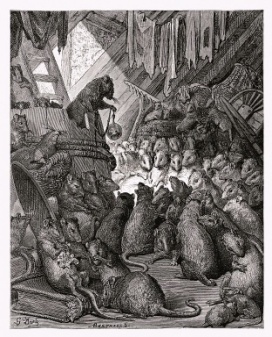 – Vamos pendurar uma sineta no pescoço do gato e assim, sempre que ele estiver por perto ouviremos a sineta tocar e poderemos fugir correndo. Todos os ratos bateram palmas; o problema estava resolvido. Vendo aquilo, um velho rato que tinha permanecido calado, levantou-se de seu canto e disse: – O plano é inteligente e muito bom. Isto com certeza porá fim às nossas preocupações. Só falta uma coisa: quem vai pendurar a sineta no pescoço do gato?Moral da história: Falar é fácil, fazer é que é difícil.TEXTO 2O Leão e o RatoJean de La FontaineCerto dia, estava um Leão a dormir a sesta quando um ratinho começou a correr por cima dele. O Leão acordou, pôs-lhe a pata em cima, abriu a bocarra e preparou-se para engoli-lo.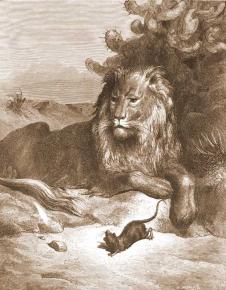 – Perdoa-me! – gritou o ratinho – Perdoa-me desta vez e eu nunca o esquecerei. Quem sabe se um dia não precisarás de mim? O Leão ficou tão divertido com esta ideia que levantou a pata e o deixou partir.Dias depois o Leão caiu numa armadilha. Como os caçadores o queriam oferecer vivo ao Rei, amarraram-no a uma árvore e partiram à procura de um meio para o transportarem.Nisto, apareceu o ratinho. Vendo a triste situação em que o Leão se encontrava, roeu as cordas que o prendiam.E foi assim que um ratinho pequenino salvou o Rei dos Animais.Moral da história: Não devemos subestimar os outros.TEXTO 3Coração MaternoVicente CelestinoDisse o campônio a sua amadaMinha idolatrada diga o que qués?Por ti vou matar, vou roubarEmbora tristezas me causes mulherProvar quero eu que te queroVenero teus olhos teu porte, teu serMas diga tua ordem esperoPor ti não importa matar ou morrerE ela disse ao campônio a brincarSe é verdade tua louca paixãoPartes já e pra mim vá buscarDe tua mãe inteiro o coraçãoE a correr o campônio partiuComo um raio na estrada sumiuE sua amada qual louca ficouA chorar na estrada tombouChega à choupana o campônioEncontra a mãezinha ajoelhada a rezarRasga-lhe o peito o demônioTombando a velhinha aos pés do altarTira do peito sagrando da velha mãezinhaO pobre coração e volta a correr proclamandoVitória, vitória tem minha paixãoMais em meio da estrada caiuE na queda uma perna partiuE a distância saltou-lhe da mãoSobre a terra o pobre coraçãoNesse instante uma voz ecoouMagoou-se pobre filho meuVem buscar-me filho, aqui estouVem buscar-me que ainda sou teu!